Personalised Care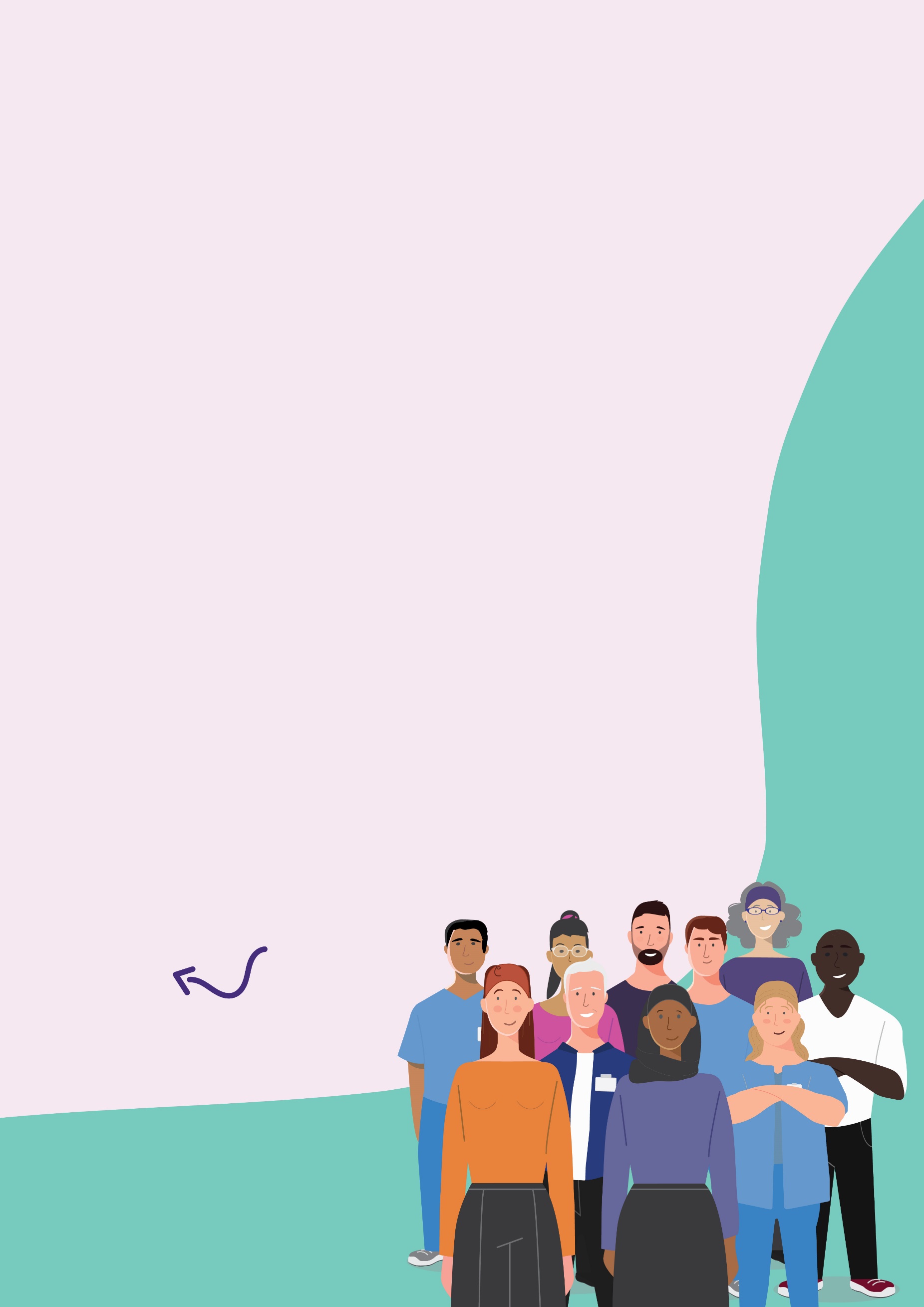 Personalised Care Health Coaching Trainer-FacilitatorThank you for your interest in becoming a trainer/facilitator. We are delighted to present this development opportunity to you. We hope this information is helpful to explain our programme, the benefits and what can be expected. We ask that you ensure you have the potential time available to attend the train the trainer-facilitator programme and to speak to your line manager before expressing your interest. Please see page 2 for the time commitments to enable these considerations.About our Programme… Our programme has been developed by colleagues from the health and care sector in the South-West, a multi-professional group of people from NHS, Local Authority and VCSE partners working together to share expertise. Our programme is in two parts, Personalised Conversations and Personalised Care & Health Coaching Skills and is accredited by the Personalised Care Institute. Please see the syllabus covered at Learning | whatmatters2you.net. What we offer… The benefits of joining the trainer-facilitator programme are:Full training with personal and professional development in Personalised Care, Health Coaching, and trainer/facilitator skills.Mentoring support to develop your skills to become a trainer/facilitator of Part 1 Personalised Conversations, and Part 2 Personalised Care & Health Coaching Skills.Access to all course materials (which have an intellectual copyright and cannot be used for commercial profit/by a standalone training provider).All courses are delivered virtually via MS Teams, and you can work where it suits you.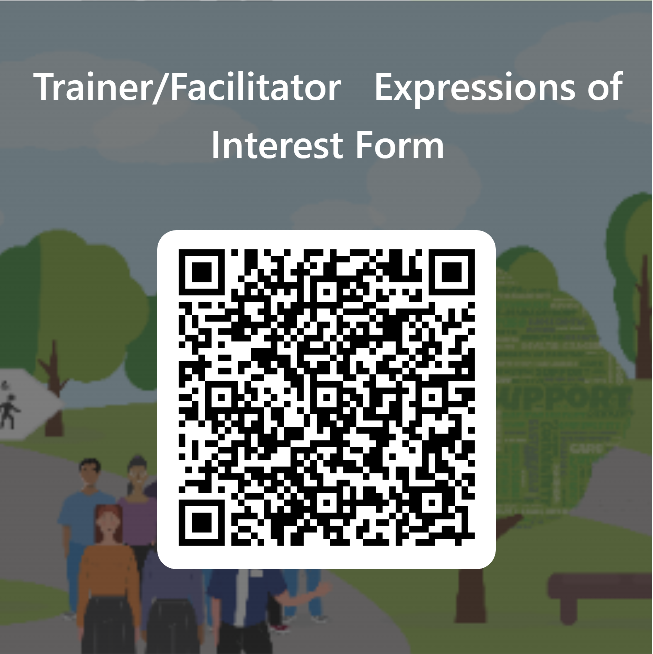 More about the Collaborative Community Once you have completed your trainer/facilitator course, we will welcome you as a member of the Health Coaching Collaborative and Trainer/Facilitator Community of Practice. We are a virtual collaborative partnership and social movement for change. We collaborate to ensure we grow our impact, enable continuing professional development for all trainer/facilitators and continue to achieve Personalised Care Institute accreditation for all our members.Your Availability for the Trainer/Facilitator ProgrammeTo express interest in this opportunity, you will need to have completed part 1 or 2 of the South-West Collaborative Health Coaching Programme OR can commit to completing 8 half days to attend part 1 and part 2, plus 2 full days of Train the Trainer, and co-deliver your first course with mentor support. Please see the timeline below.Timeline to become a Trainer/Facilitator 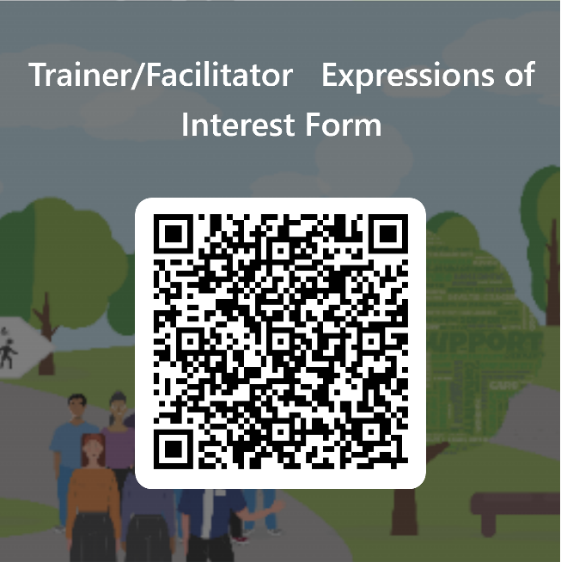 Ongoing Continuing Professional Development There is a minimum requirement for continuing professional development to remain registered as a programme trainer/facilitator as follows:Attend one CPD event annually or agree other self-directed study that is equivalent.Attend at least one 121 or group meet with a Lead Educator or Programme Partner Practice regularly by delivering a minimum of 2-3 courses per year, dates in agreement with you as suits your schedule (40-60 hours). You and the Learning Environment The Programme is predominantly delivered online. MS teams technical training will be given. However, we do need you to be willing and able to learn to how to deliver learning online using MS teams and associated functions, such as breakout rooms. You will need to have a quiet space at home or in an office to deliver programmes online, a suitable laptop or computer, screen, and camera. If you do not have this equipment, you can discuss this with us when we contact you.Expressing Interest and Next Steps If you express your interest here  or via the QR code below, we will contact you for a discussion about how this learning can support your personal and professional career development. If you are ready to take part in the course, we will invite you to a micro teach session to get to know your cohort colleagues. We will ask you to prepare and deliver a 5 minute micro-teach to demonstrate your trainer/facilitator skills.Preparing for the Micro-Teach We ask you to choose a topic of your choice, we recommend you choose something you know well and enjoy and increase your audience’s knowledge on this topic for 5 minutes, managing your time effectively. We are not looking at your health coaching knowledge. You will be able to use any form of media, but we are not looking at the quality of slides or materials. We ask that you do not use breakout rooms for conversations as time is limited. We are looking at your ability to use facilitation/coaching skills to transfer skill, knowledge, behaviour and confidence in an engaging and interactive way with others.  We look forward to hearing from you.	5 elements over 13-16 weeks5 elements over 13-16 weeks67 hours of learning  Each Module start 9.30am via Teams.67 hours of learning  Each Module start 9.30am via Teams.67 hours of learning  Each Module start 9.30am via Teams.1 Understand the materials with an experienced trainer/facilitator Modules 1-4 16 hours (4 half days)Starting  April 242 Understand the materials, with an experienced trainer/facilitatorModules 5-816 hours (4 half days)Starting May 243 Trainer/Facilitator Skills Modules9 -12 14 hours (2 full days) + 1-hour independent preparation time Starting June 244 Learning in Practice with mentor supportDeliverModules 1-4 16 hours (4 half days) + 2 hours independent preparation time + 1 hour coaching to assess readiness Starting June 245 Celebration Event TrainerCohort1 hourJuly 24